NỘI DUNG ĐƯA TIN BÀI LÊN WEBSITE TRUNG TÂM;CỔNG THÔNG TIN ĐIỆN TỬ CỦA SỞ1. Họ và tên người đưa tin bài: Hoàng Thị Nhã Phương2. Nội dung tin/bài:- Mục đưa tin: Tin tức - Sự kiện- Tên tiêu đề: Hiệu quả trong công tác hỗ trợ dạy nghề và hướng nghiệp cho người Điếc tại Quảng NinhVới mục tiêu tạo điều kiện để người Điếc hỗ trợ nhau trong học tập, làm việc và cuộc sống, phấn đấu vươn lên trở thành những công dân có ích cho gia đình và xã hội. Được thành lập từ năm 2016, Câu lạc bộ người Điếc Quảng Ninh đã và đang triển khai nhiều hoạt động có hiệu quả rõ rệt, góp phần nâng cao năng lực cho các thành viên tham gia mô hình. Câu lạc bộ đã làm tốt vai trò cầu nối, định hướng nghề nghiệp cho thành viên. Trong 04 năm qua, số thành viên tạo dựng các cơ sở dịch vụ về làm đẹp ngày một tăng và hoạt động hiệu quả. Một số cơ sở của các thành viênI. Tại thành phố Hạ Long:1. Cửa hàng Bình Nail- Chủ cửa hàng: Vũ Thị Bình- Địa chỉ: Tổ 45 khu 7, phường Hồng Hà - Tp. Hạ Long- SĐT: 0862.705.92/ Zalo: 0336.412.989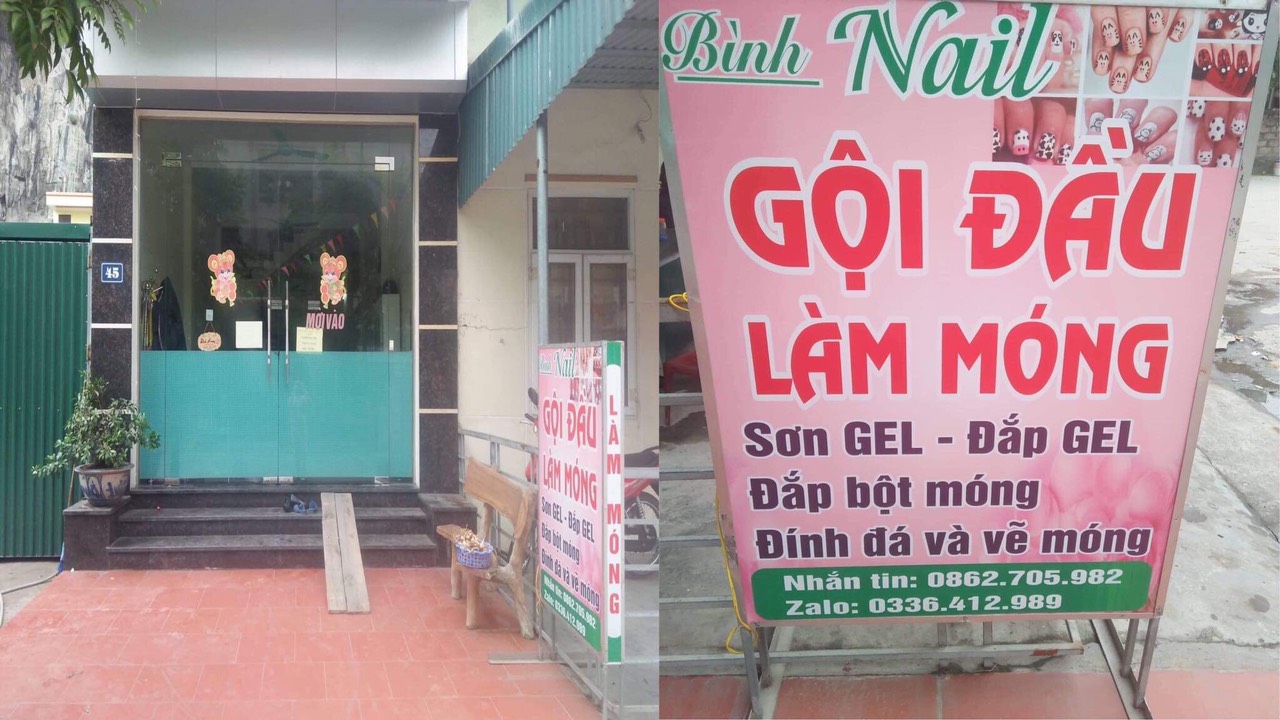 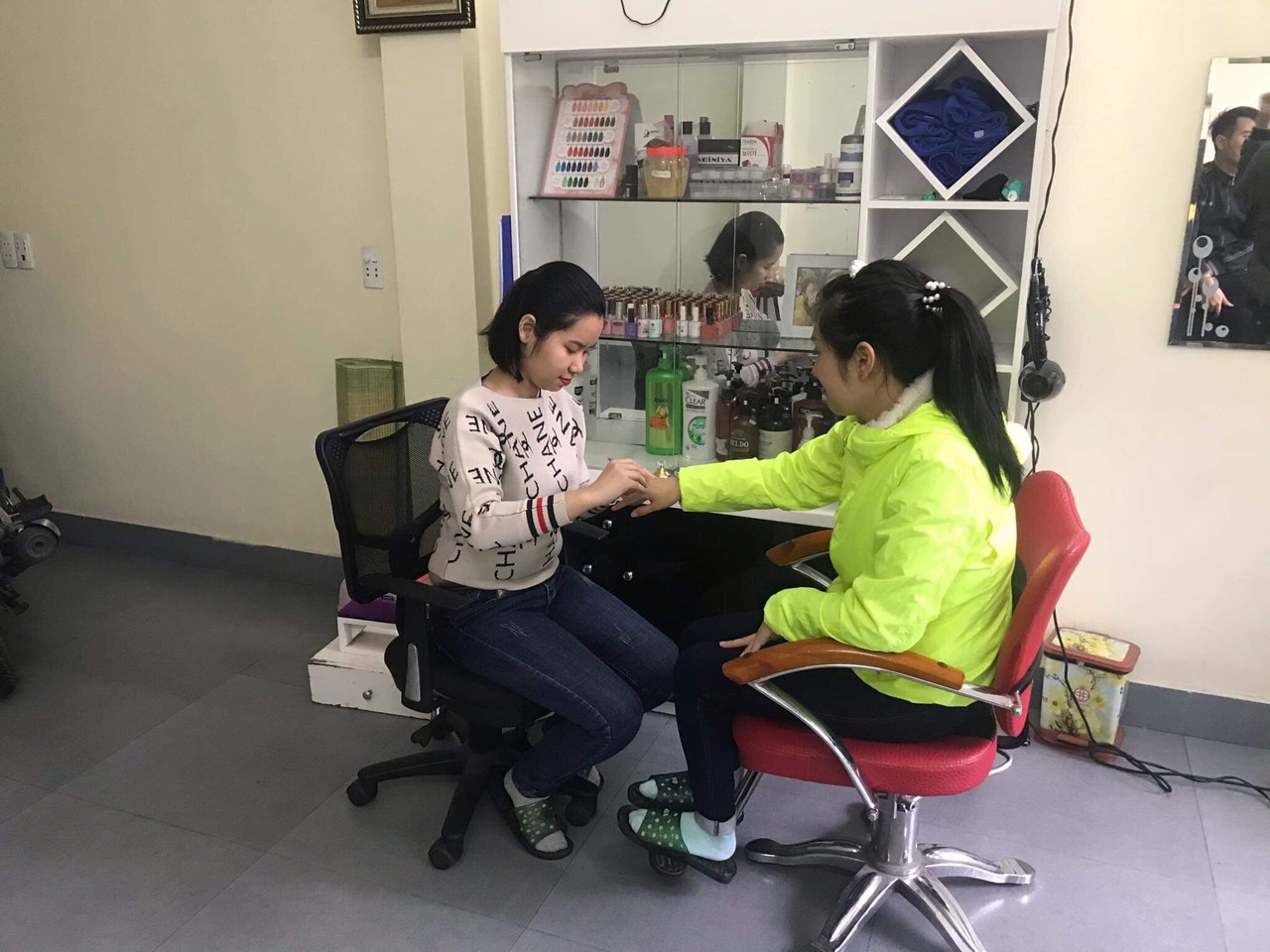 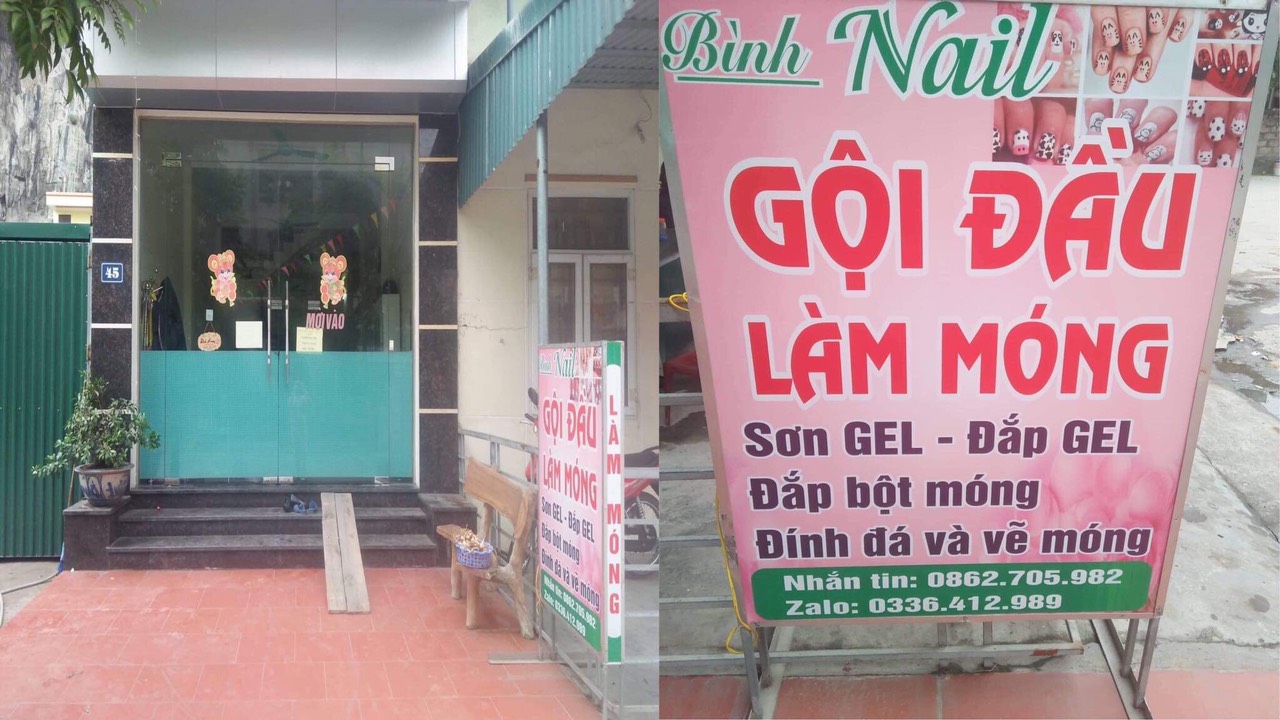 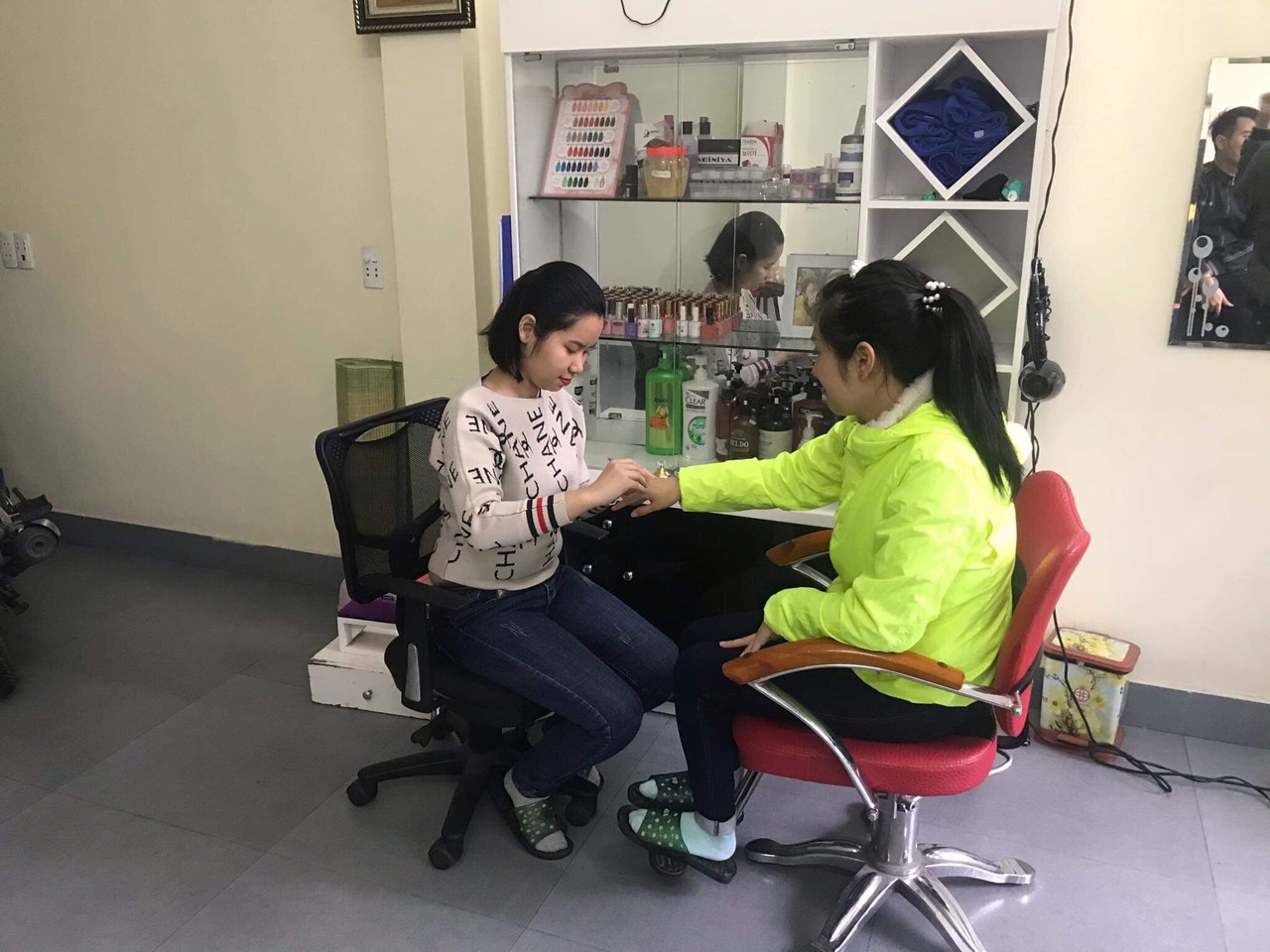 2. Hair Salon Trần Lợi- Chủ cửa hàng: Trần Đình Lợi- Địa chỉ: Lô 2, Tổ 3 khu 7, Cái Dăm, phường Bãi Cháy, Tp. Hạ Long- SĐT: 0983.498.195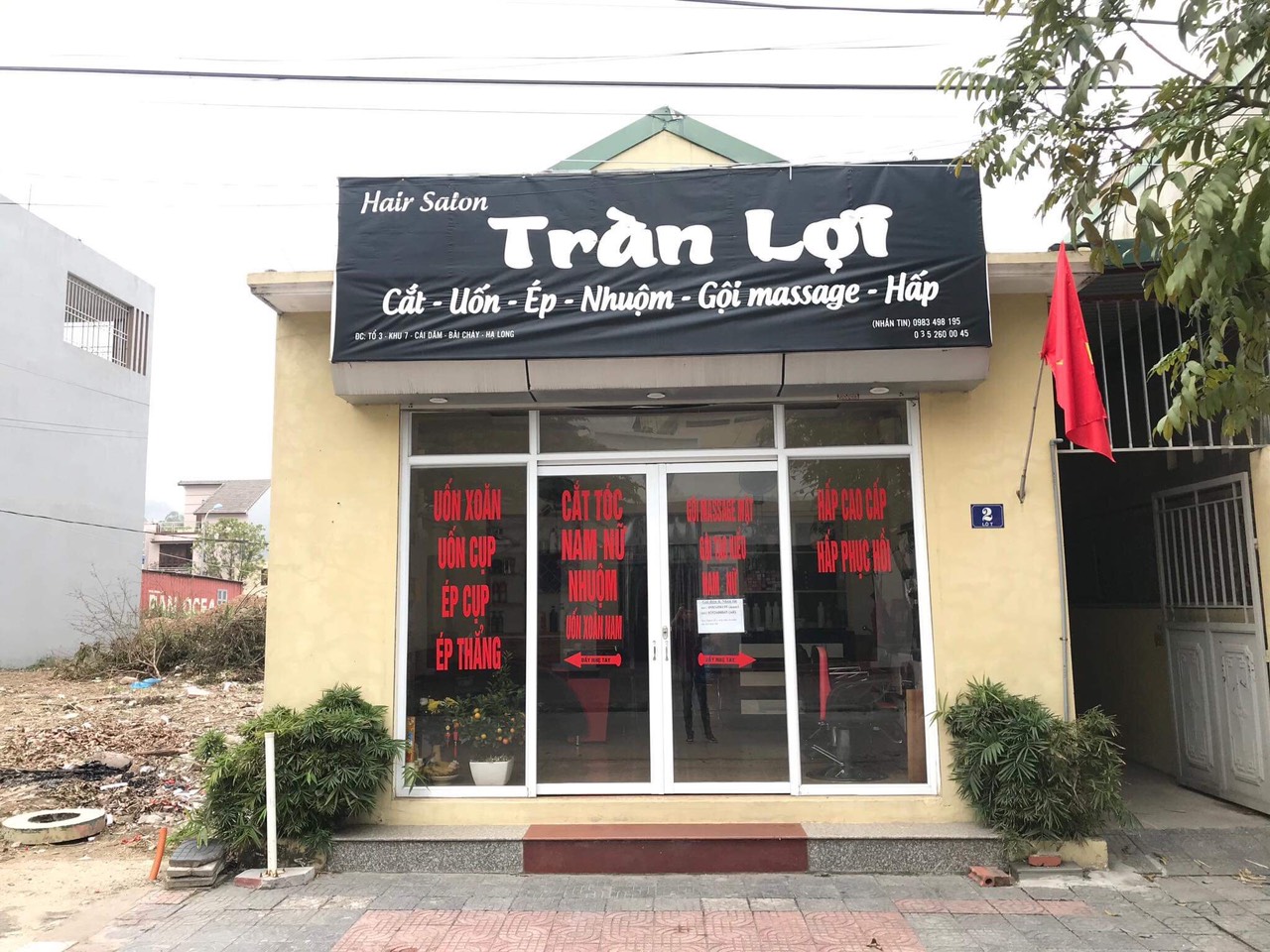 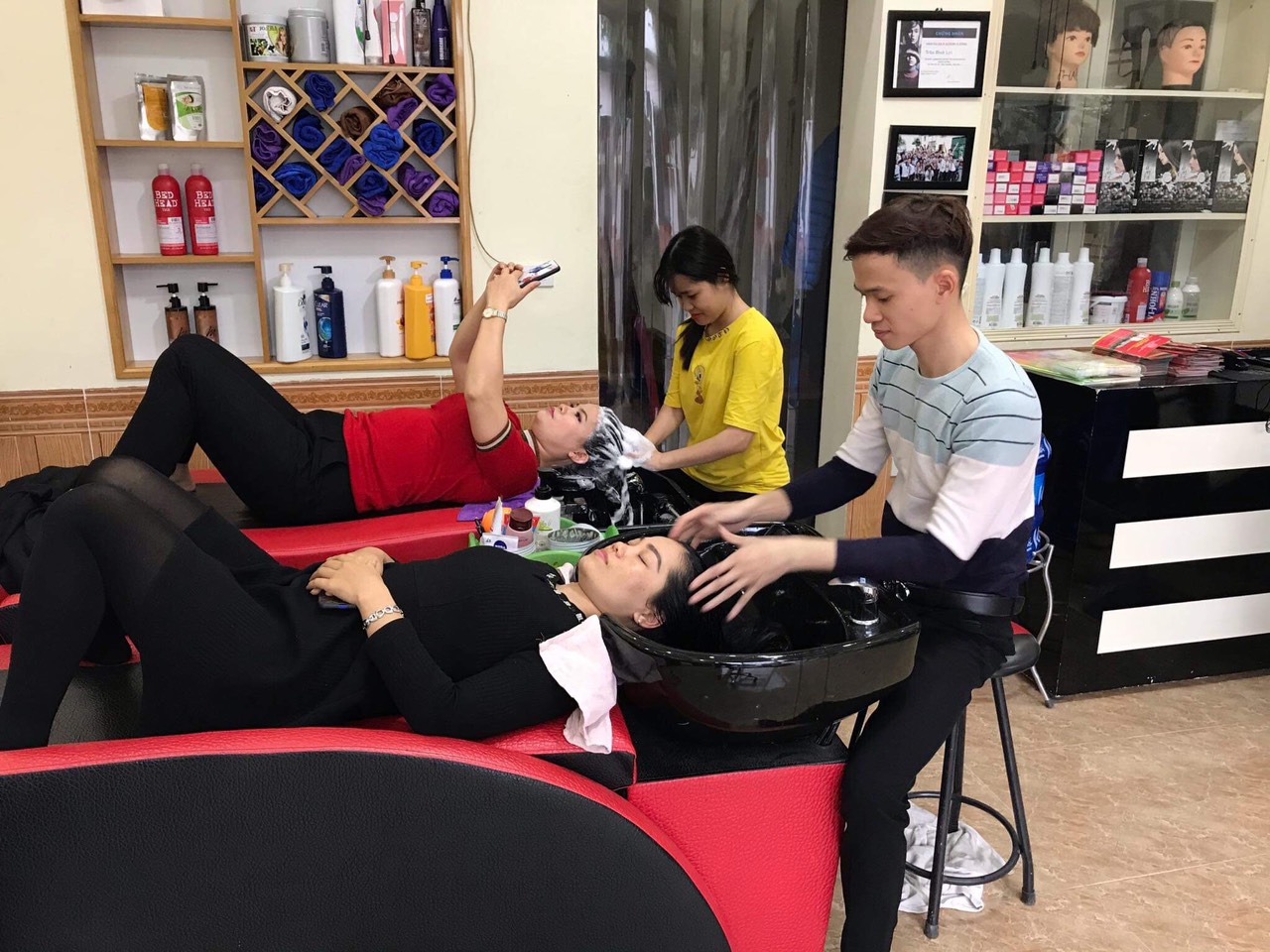 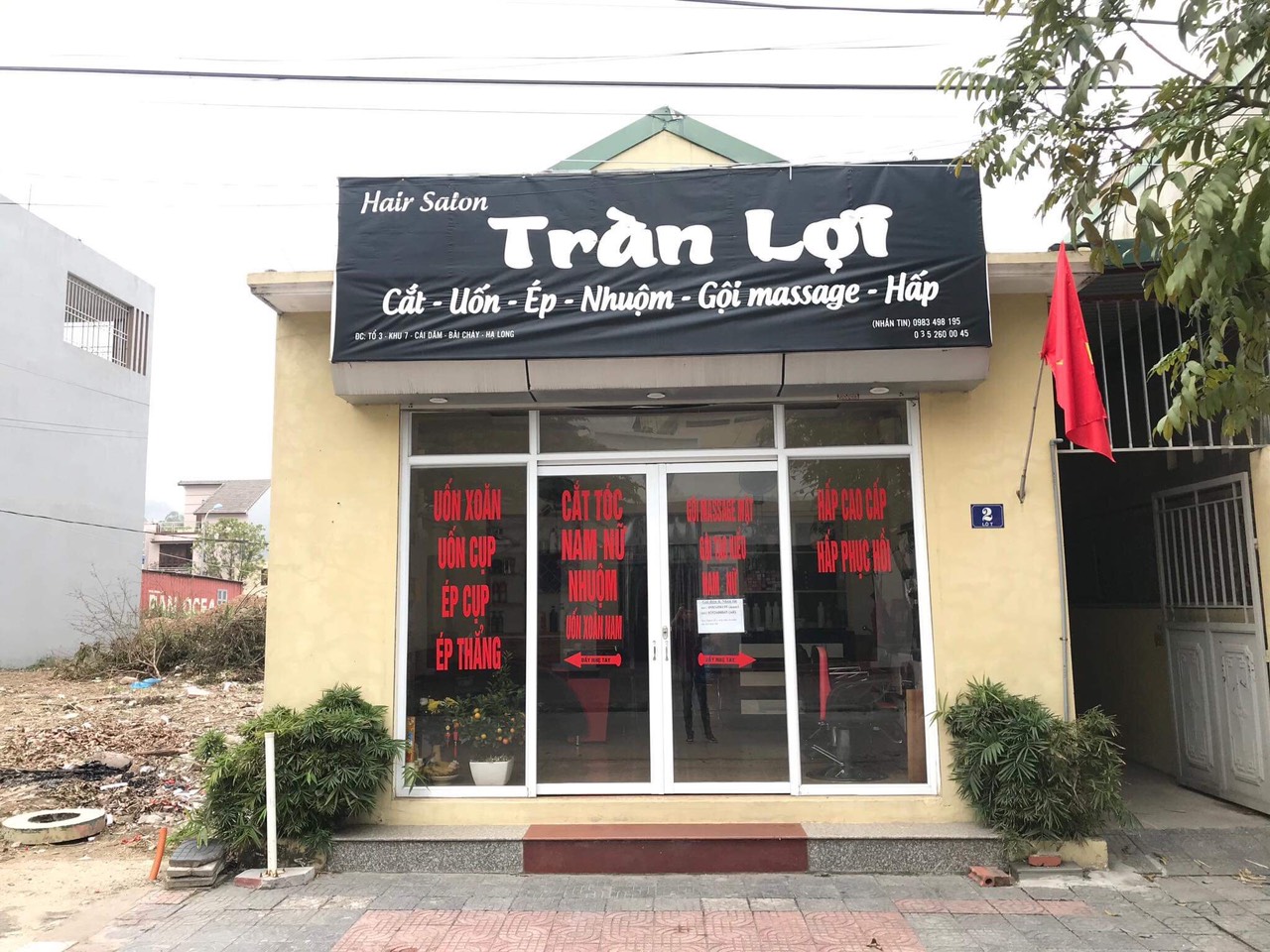 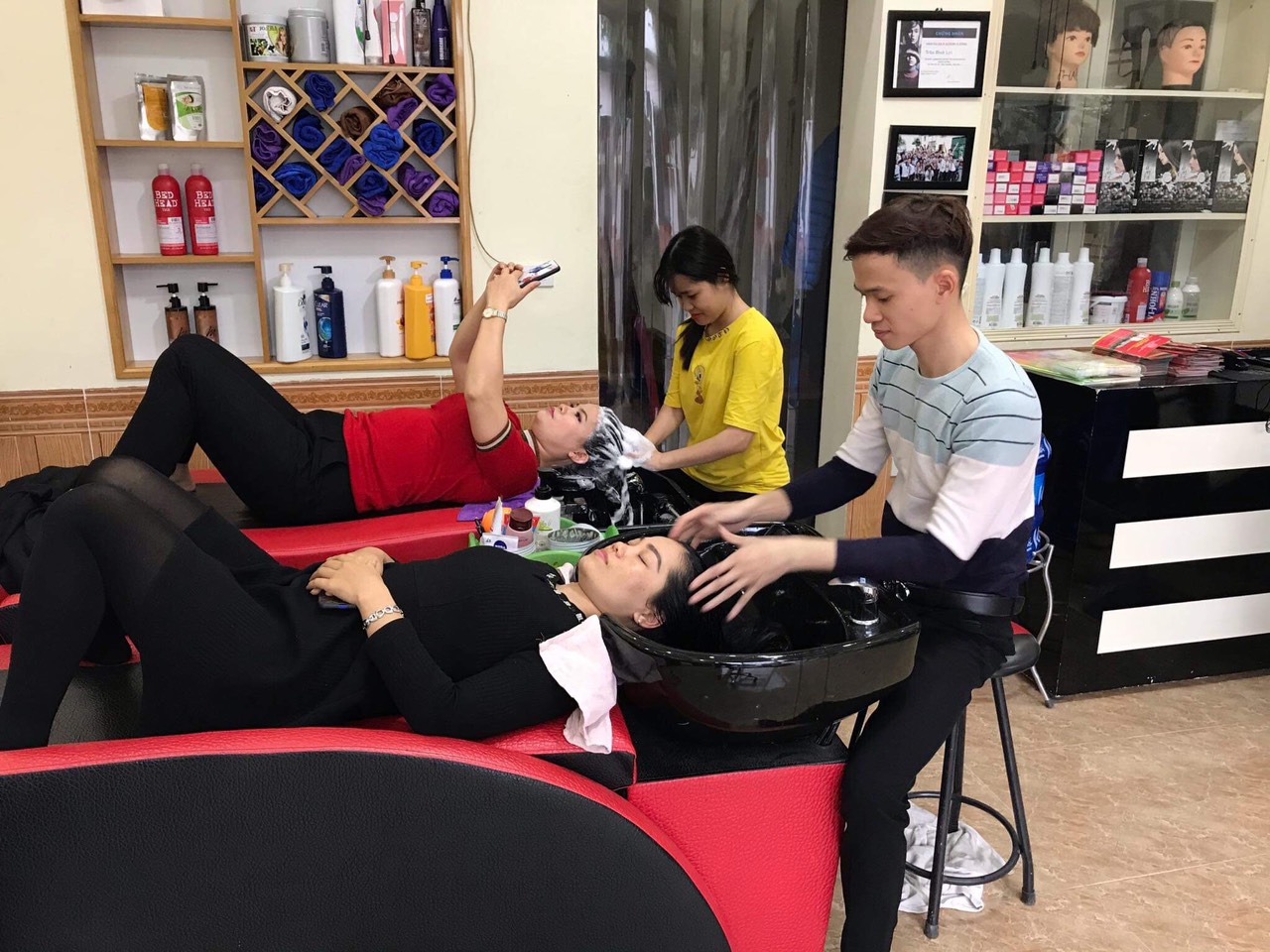 3. Hair Salon Hùng Huyền- Chủ cửa hàng: Lê Ngọc Hùng- Địa chỉ: Bằng Xăm, xã Lê Lợi, Tp. Hạ Long- SĐT: 0385.001.997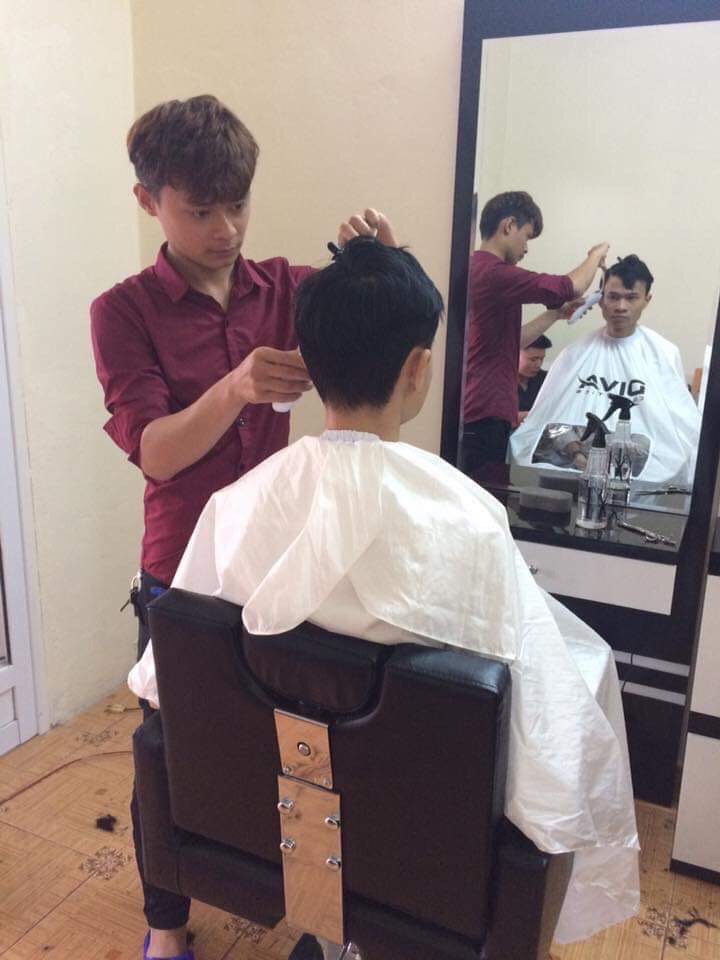 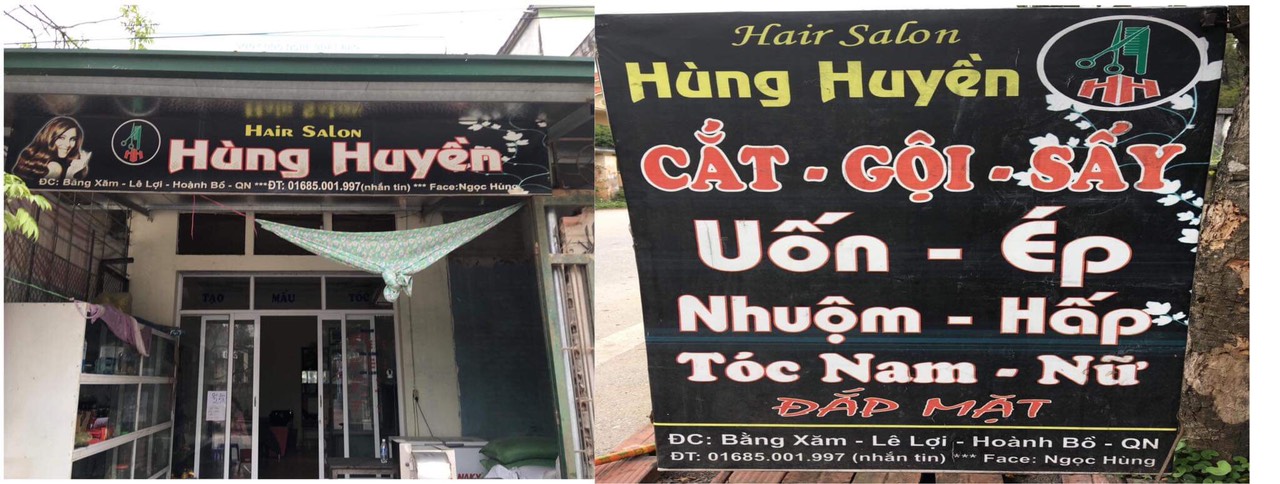 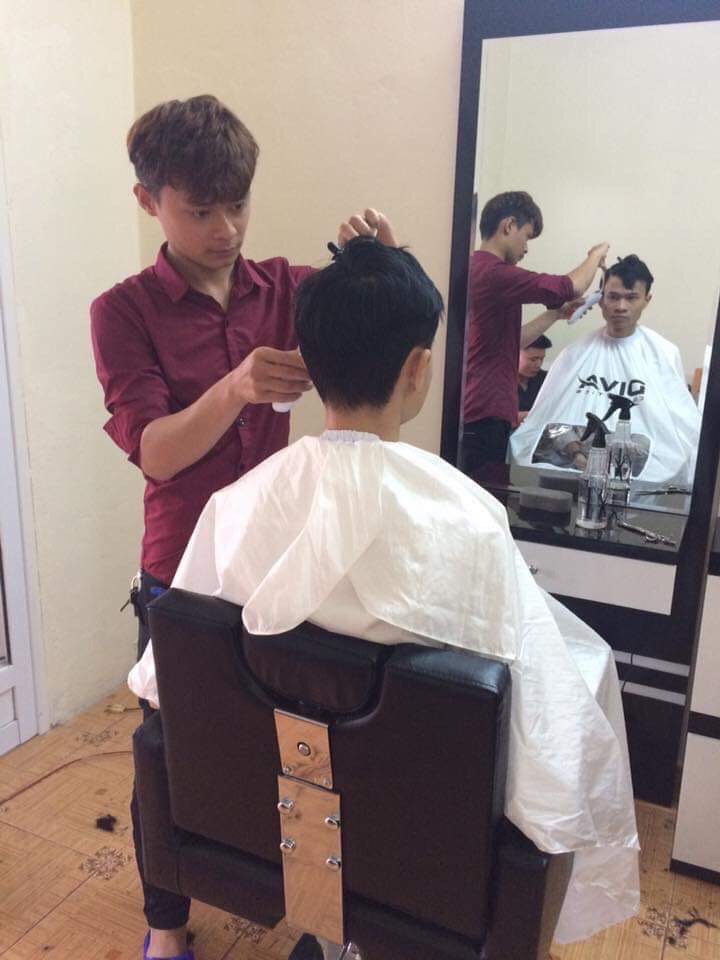 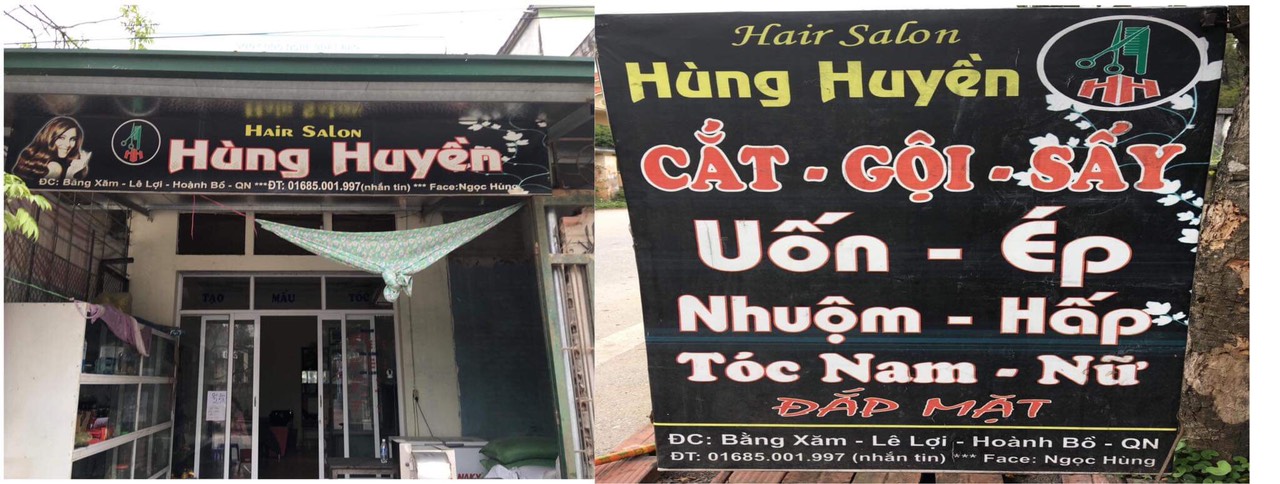 4. Cắt tóc nam Đức Hưng- Chủ cửa hàng: Nguyễn Đức Hưng- Địa chỉ: Số 26 tổ 20, khu 2, phường Hà Trung, Tp. Hạ Long- SĐT: 0387.248.650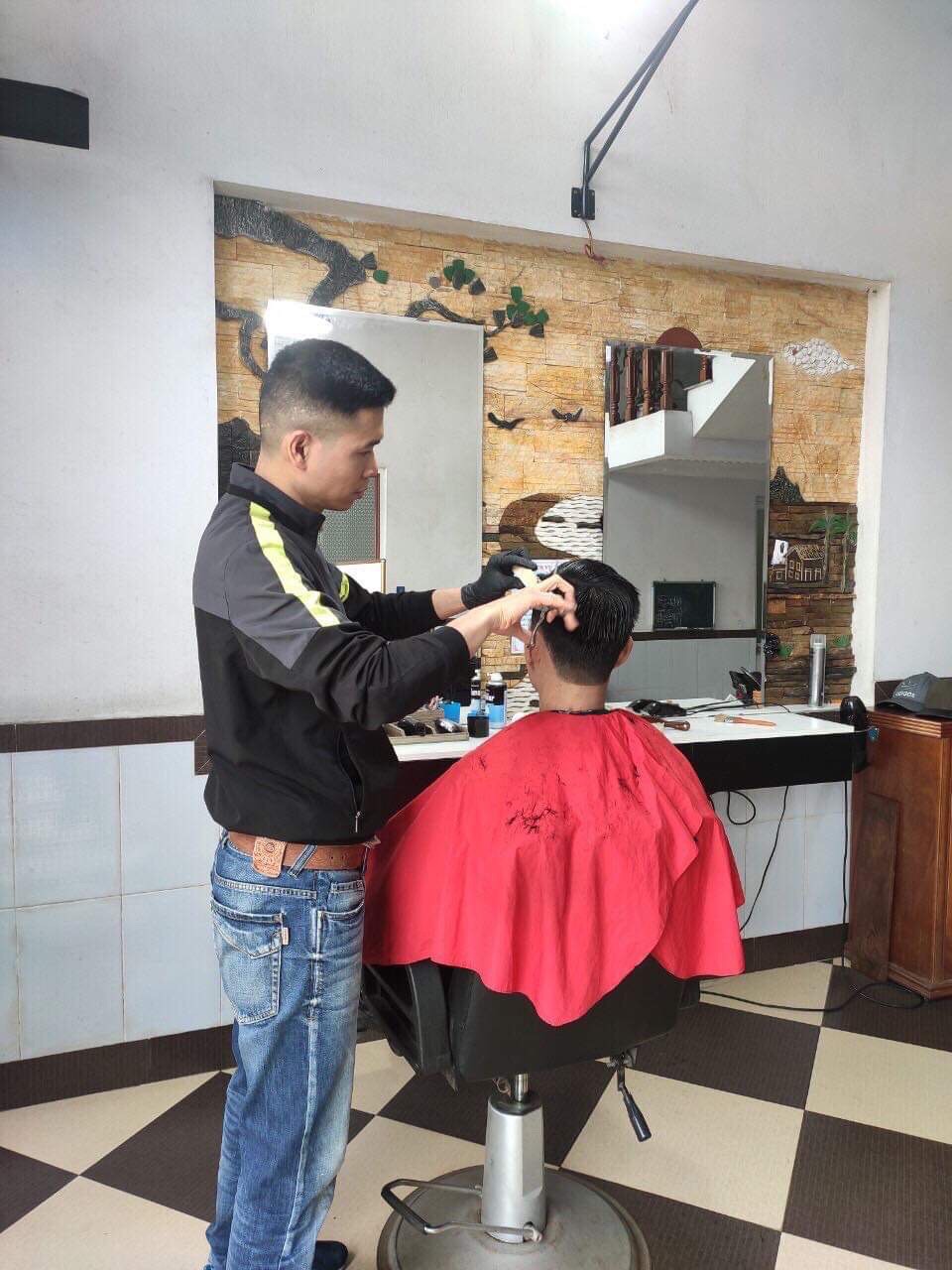 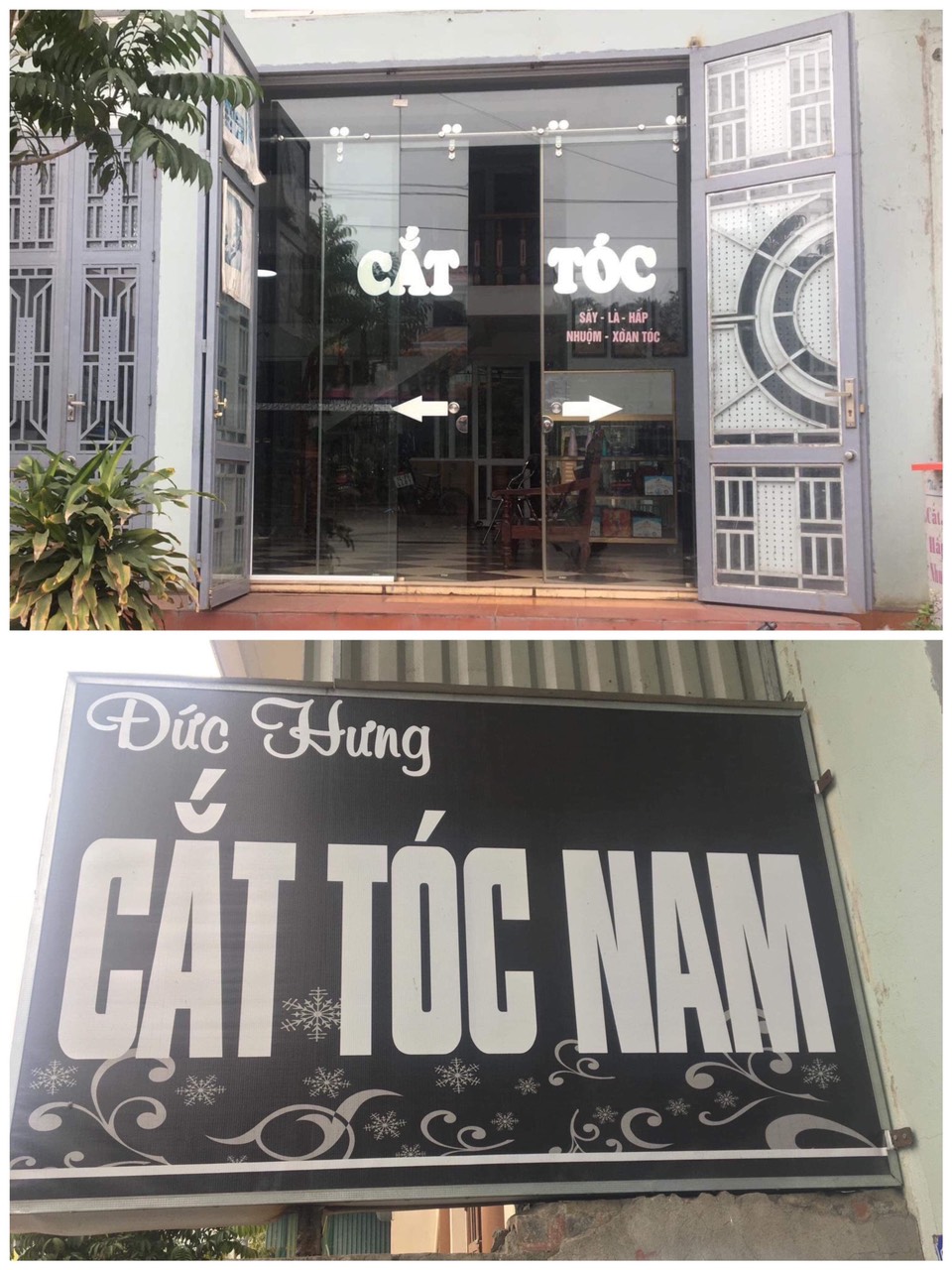 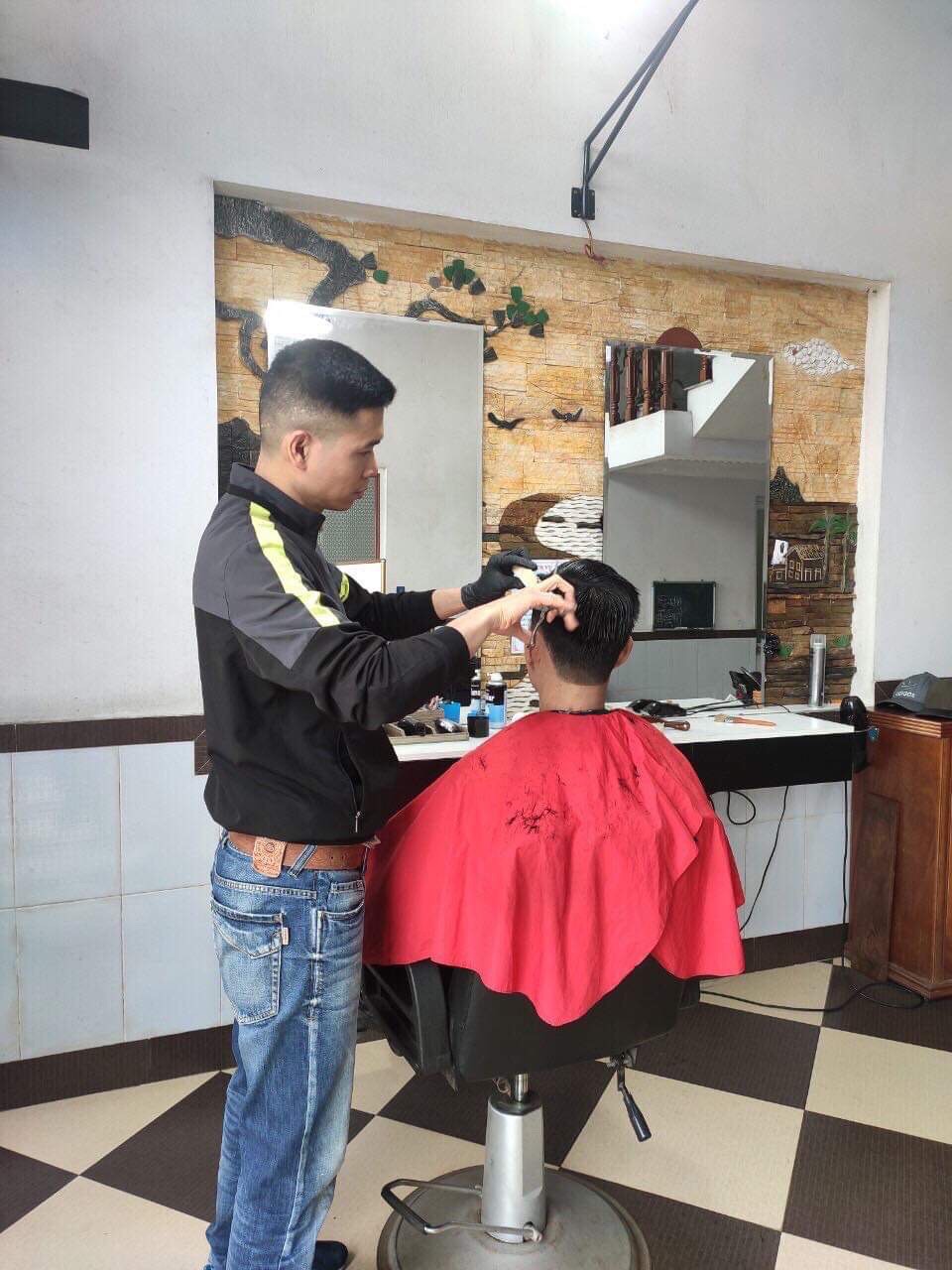 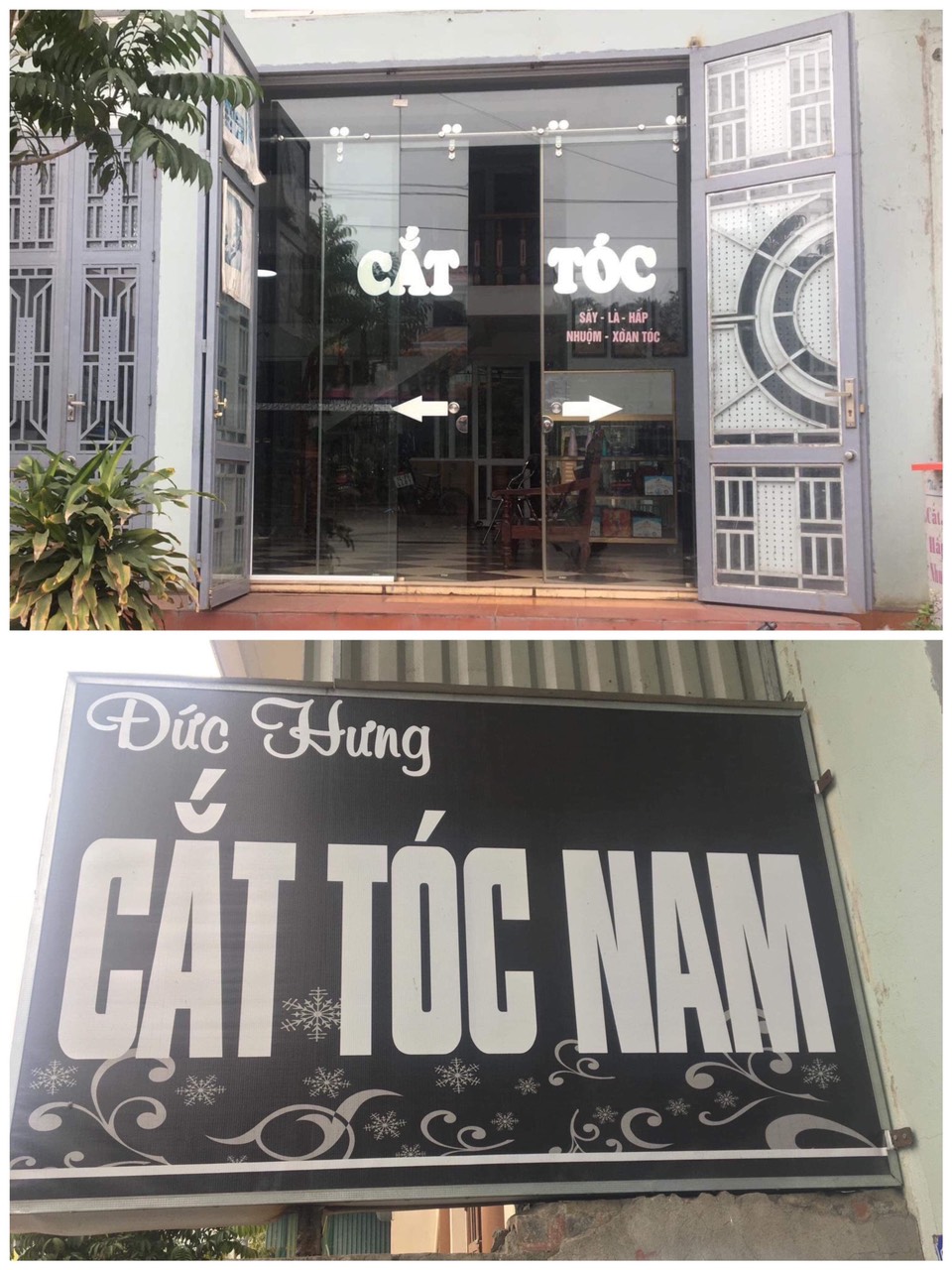 5. Hair Salon Thủy Hà- Chủ cửa hàng: Đỗ Mạnh Hà- Địa chỉ: Số 315 tổ 9, khu 7, phường Cao Xanh, Tp. Hạ Long- SĐT: 0352.269.080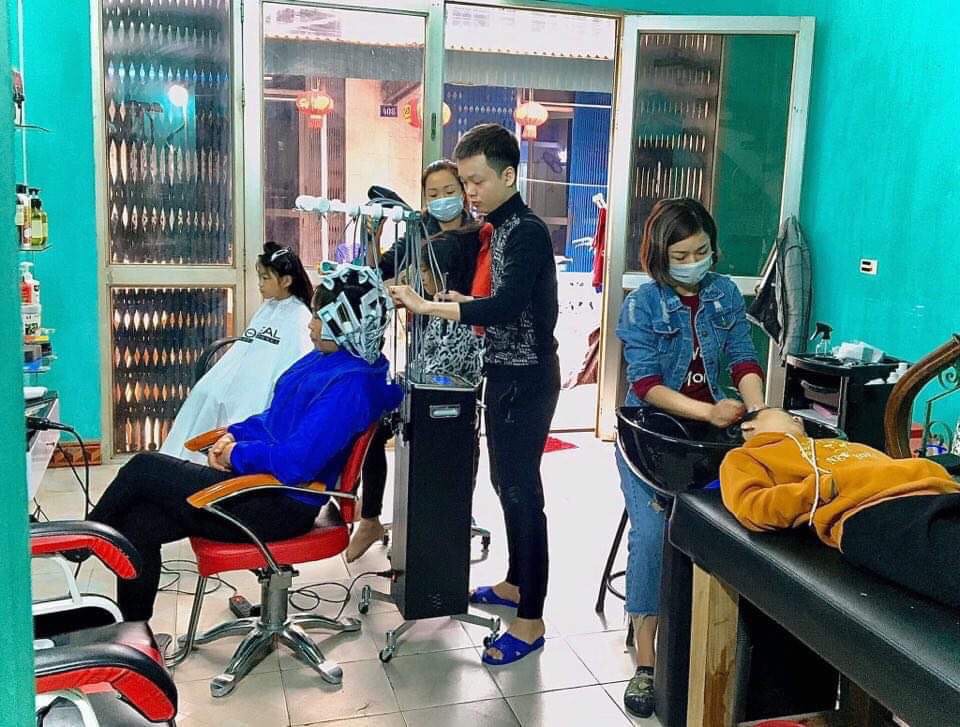 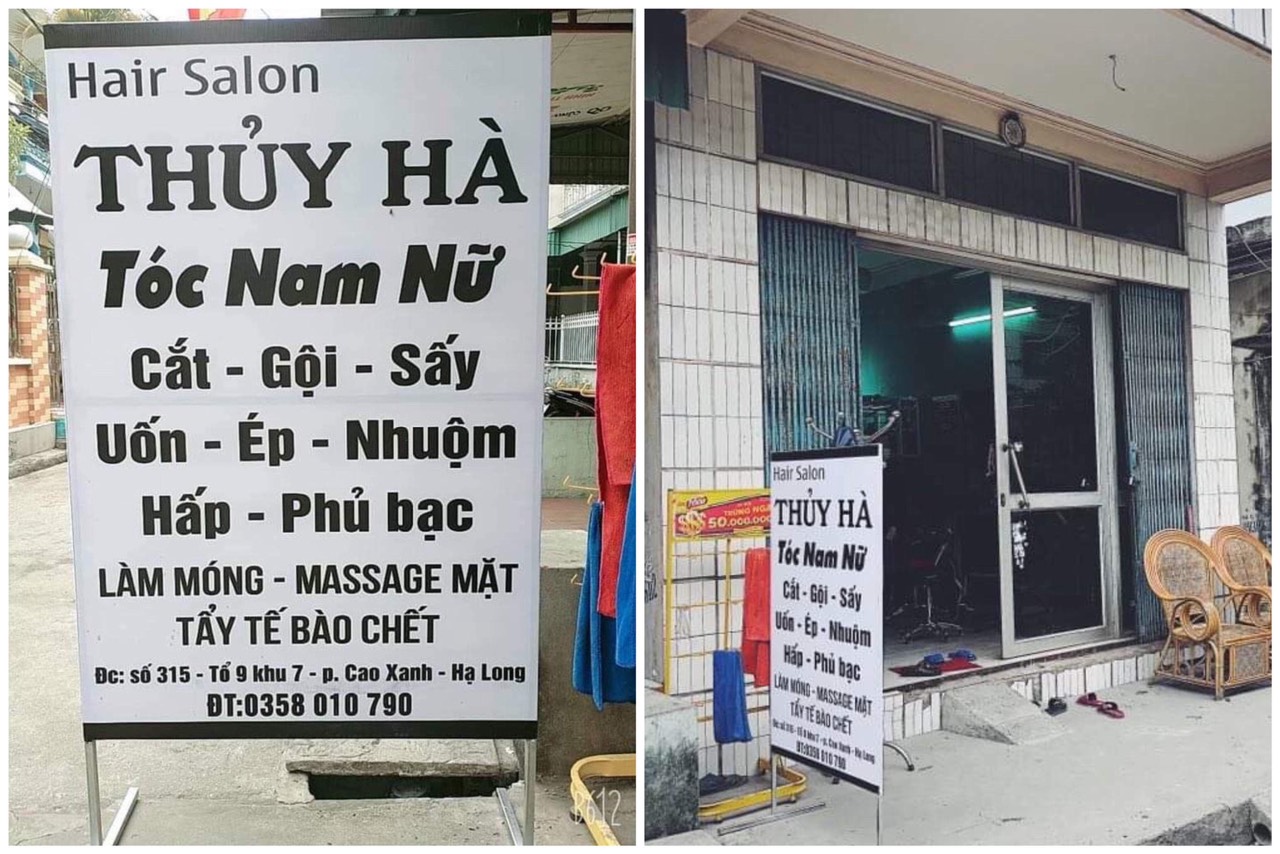 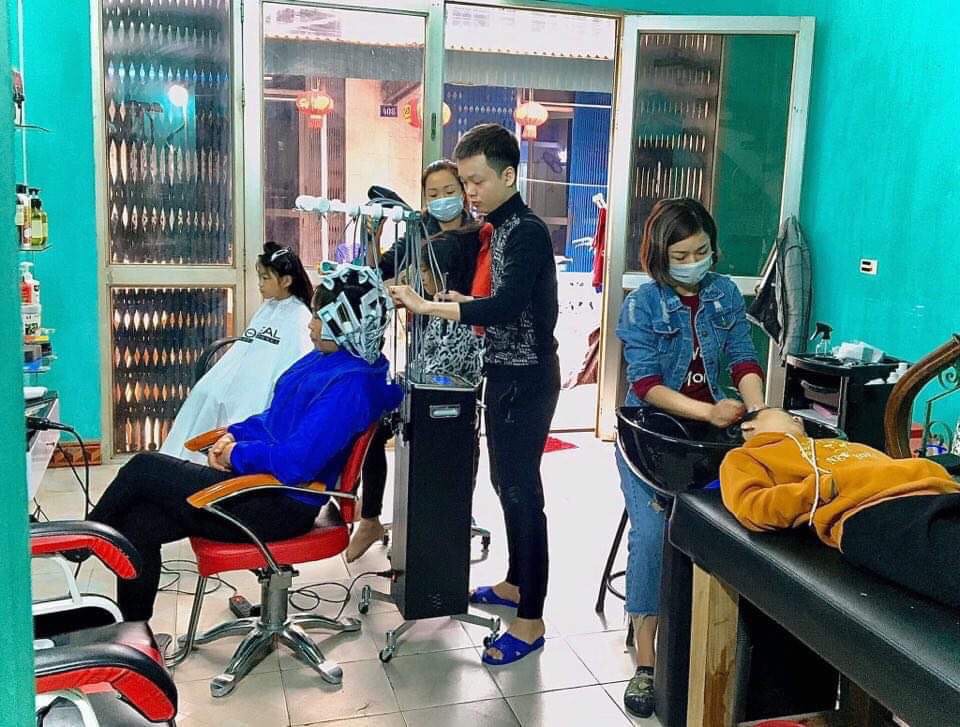 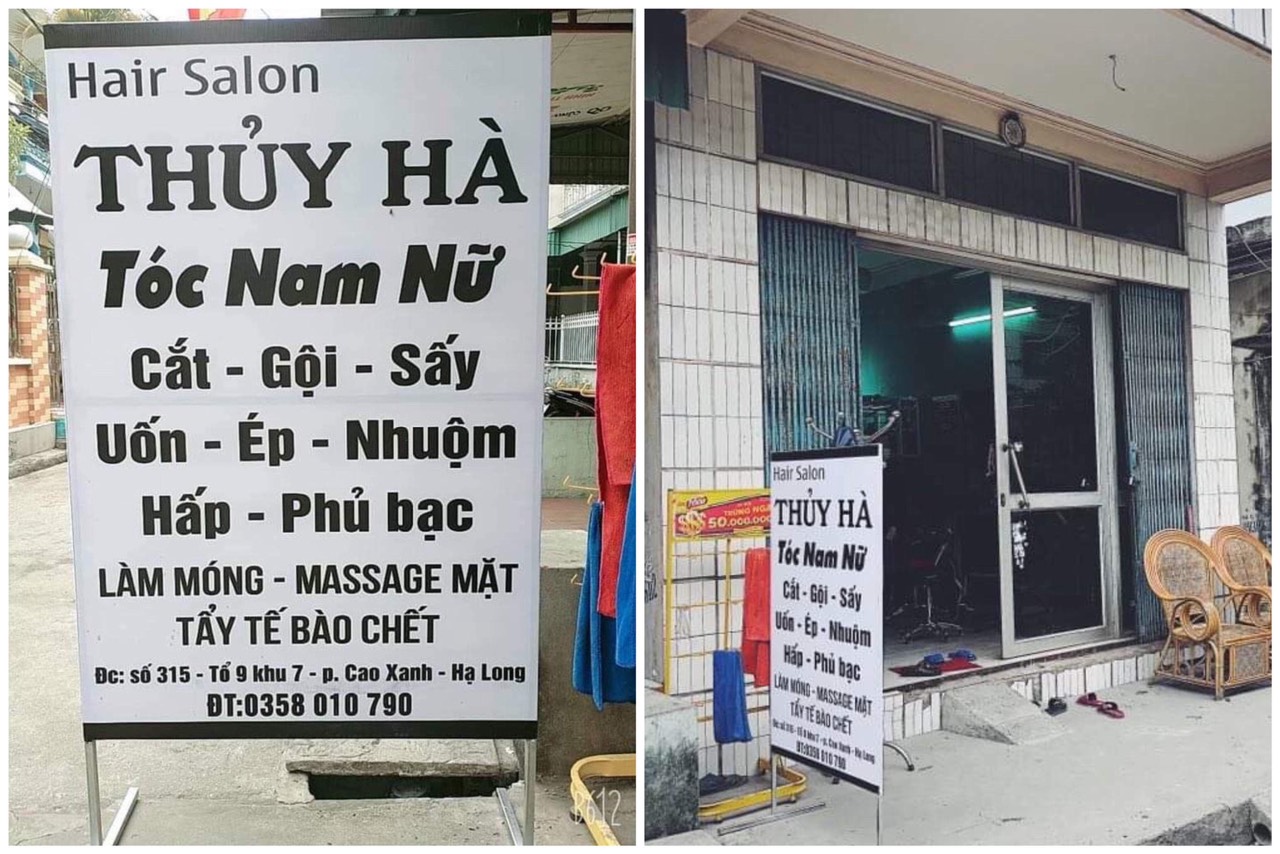 6. Hair Salon - Spa - Mi Á Đông- Chủ cửa hàng: Văn Khắc Huấn- Địa chỉ: Số 44 Lê Lai, phường Yết Kiêu, Tp. Hạ Long- SĐT: 0973.728.689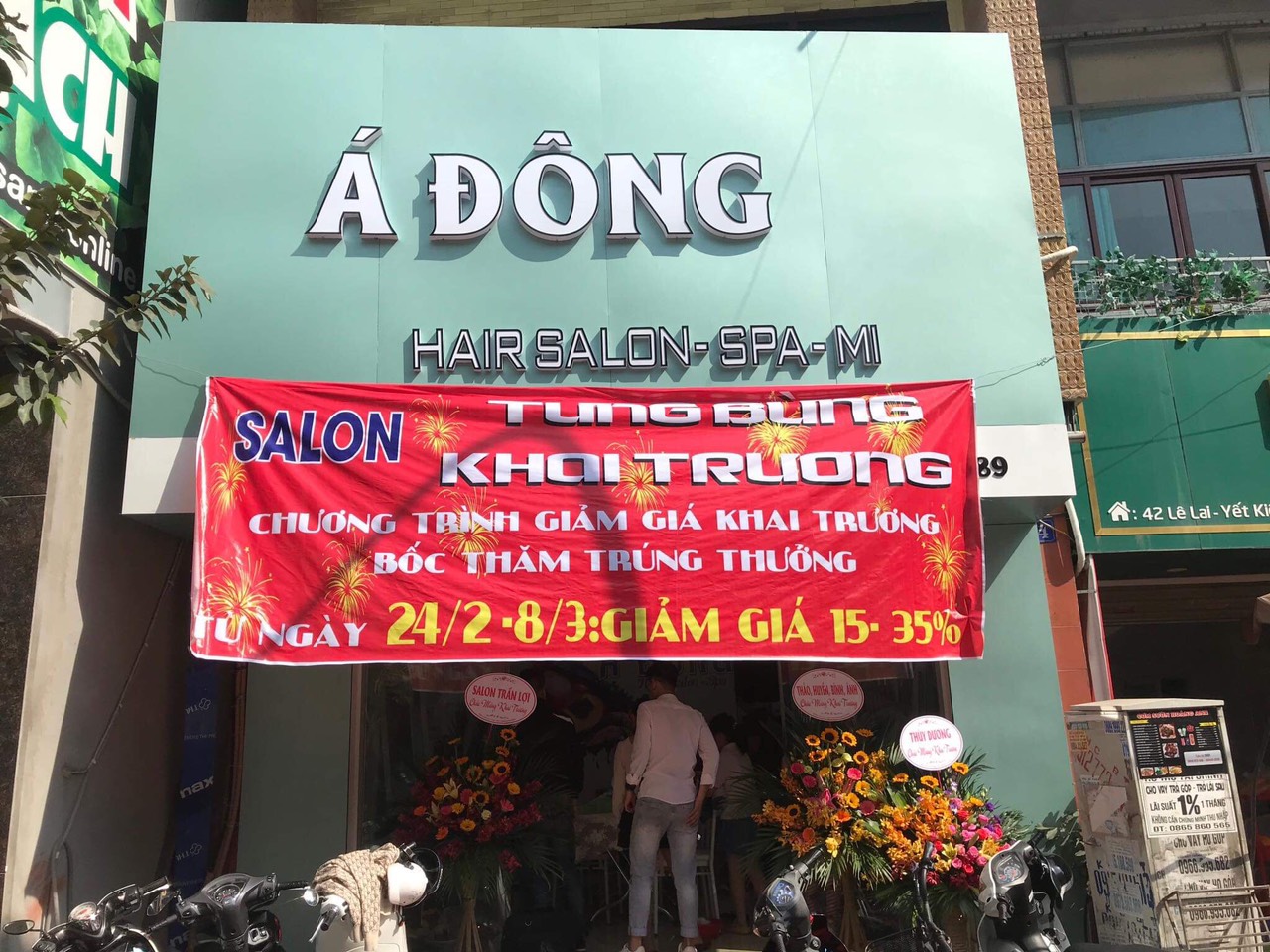 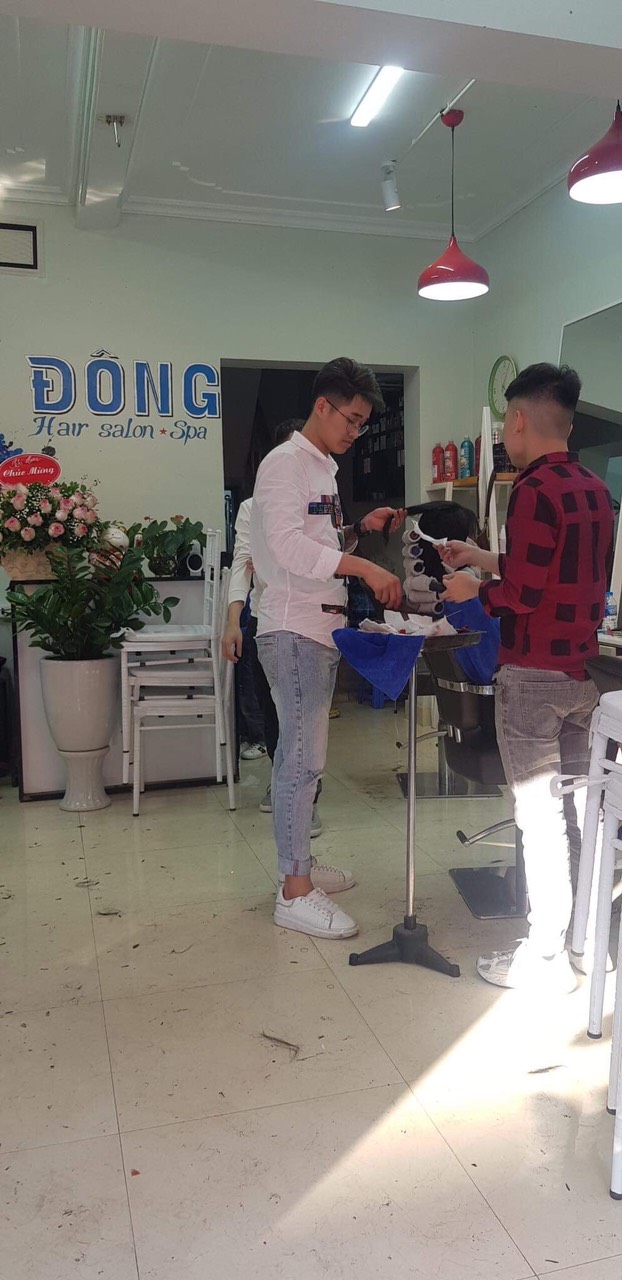 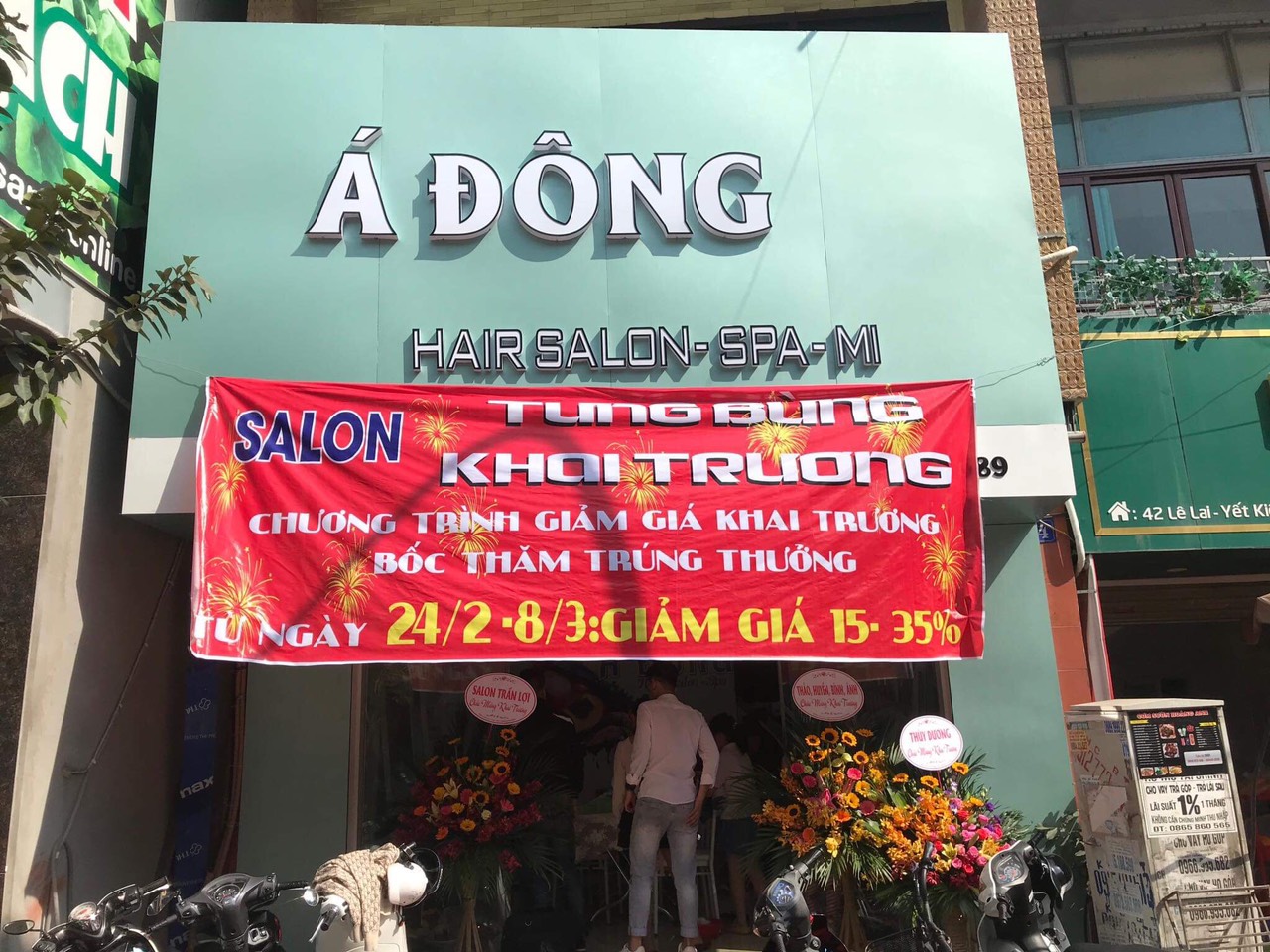 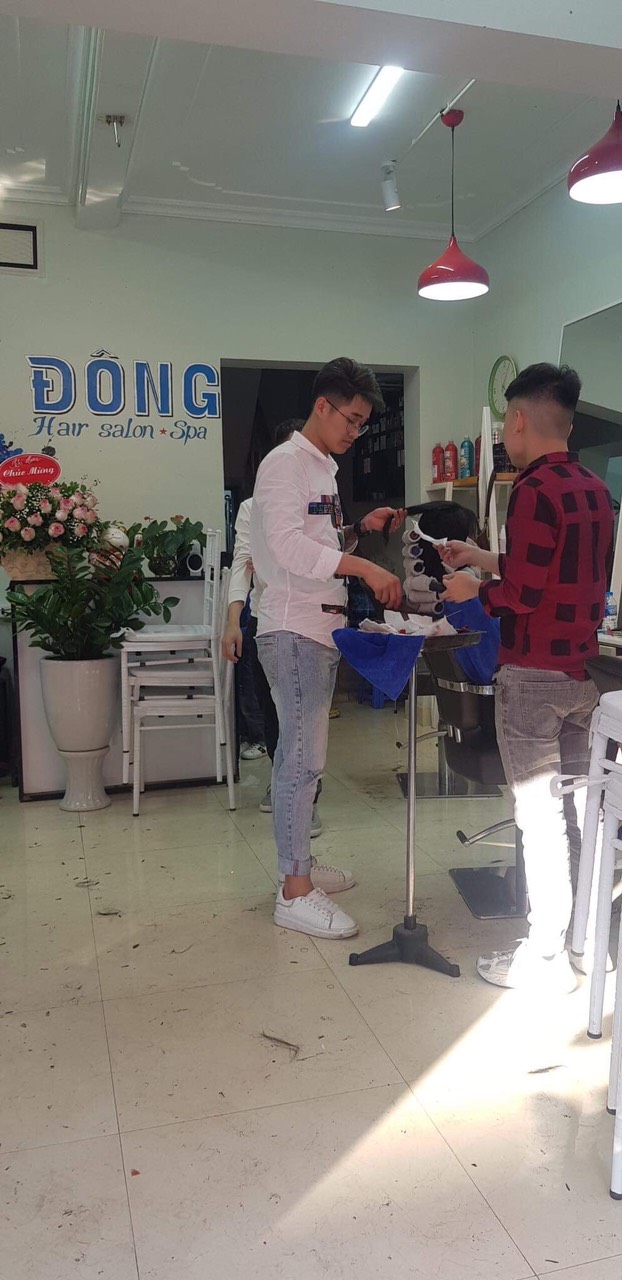 7. Cắt tóc Hưng BiBCK- Chủ cửa hàng: Nguyễn Đăng Hưng- Địa chỉ: Phan Đình Phùng, phường Quang Trung, Tp. Uông Bí- SĐT: 0982.680.559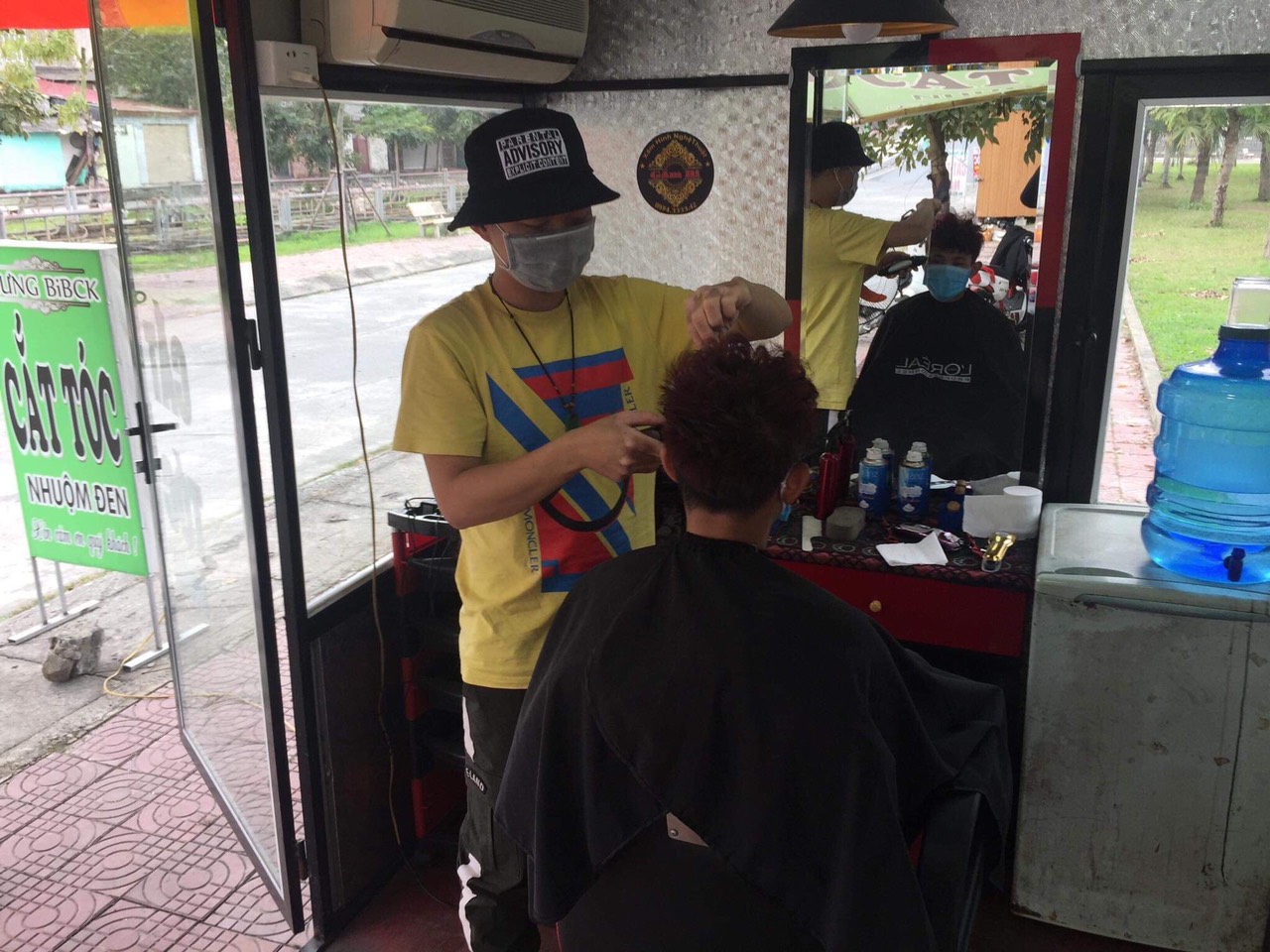 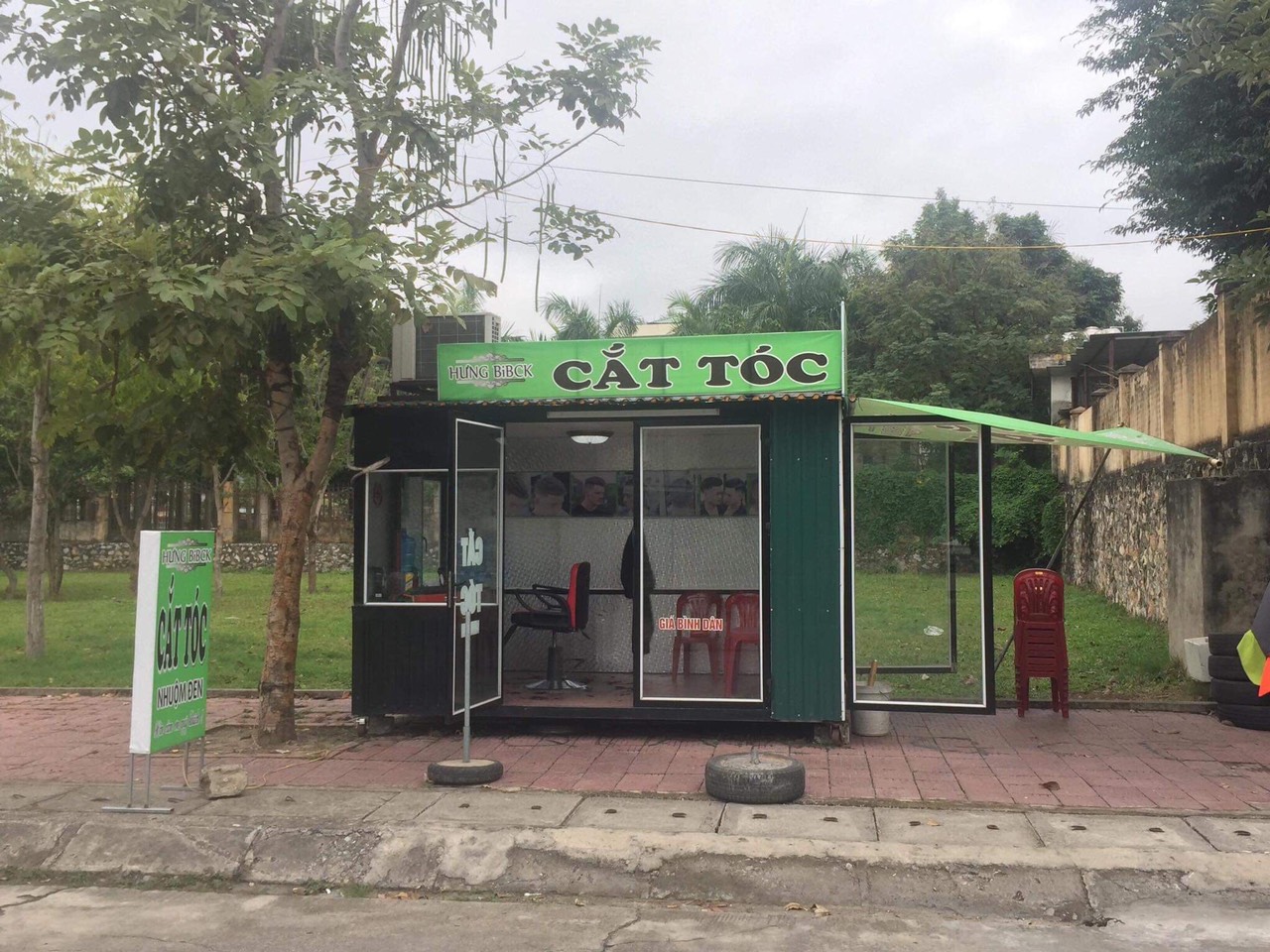 Hoàng Thị Nhã Phương - Trung tâm CTXH Quảng NinhPhân loại: ………………….SỞ LAO ĐÔNG TB & XH QUẢNG NINHTRUNG TÂM CÔNG TÁC XÃ HỘI CỘNG HÒA XÃ HỘI CHỦ NGHĨA VIỆT NAMĐộc lập - Tự do - Hạnh phúcQuảng Ninh, ngày 03 tháng 3 năm 2020Trưởng ban biên tậpĐỗ Anh HòaPhó ban biên tậpĐỗ Thị LệNgười viết tinHoàng Thị Nhã Phương